Образовательный центр Всероссийская детская викторина«Сказочные герои»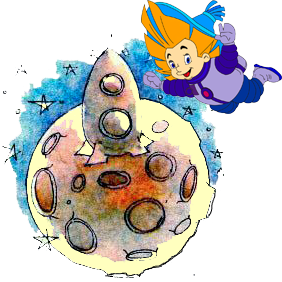 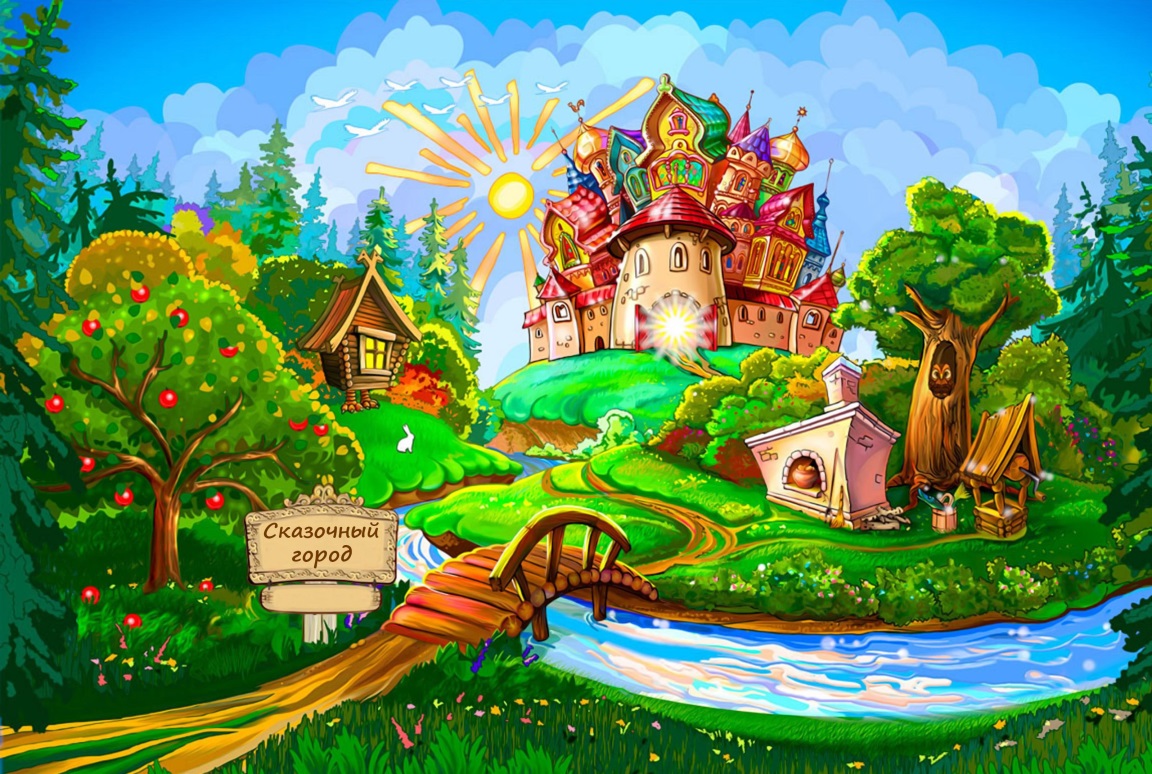 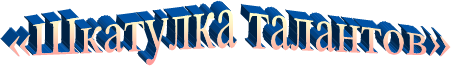 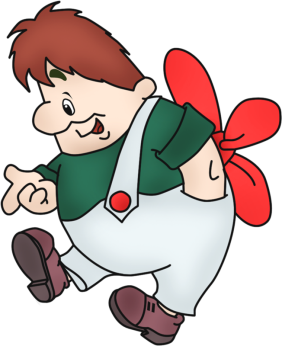 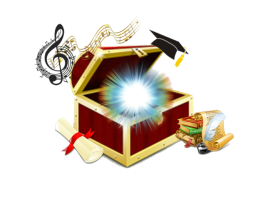 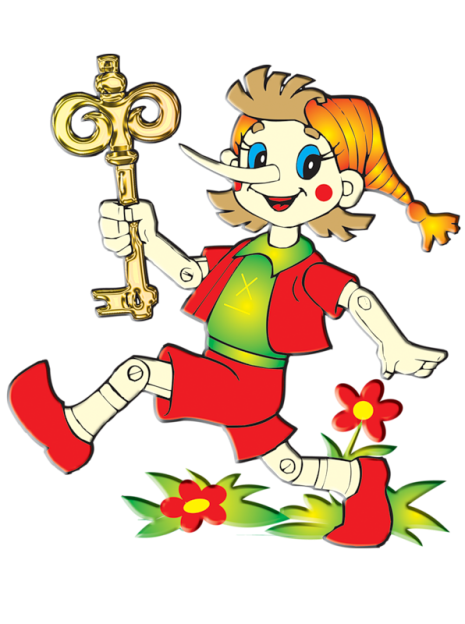 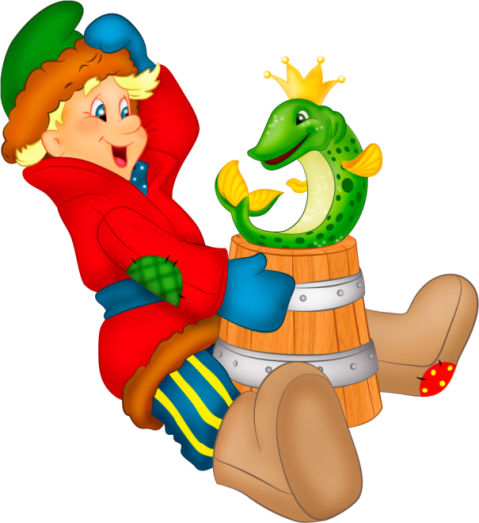 Заполните анкету участника*ФИО участника____________________________________________________*Возраст___________________________________________________________*Полное наименование ОУ_______________________________________________________________*Город/Область/Край________________________________________________*Научный руководитель_____________________________________________*E-mail____________________________________________________________Верные ответы подчеркнуть/дописатьНазови юного  волшебника, у которого есть сова?А. СулейманБ. Гарри ПоттерВ. ХоттабычГ. ГудвинКак звали вредную старуху с крысой?А. ВангаБ. ИзергильВ. Баба ЯгаГ. ШапоклякЗлой хозяин кукольного театра с длинной бородой- это..?А. Карасбас-БарабасБ. Колдун ЧерноморВ. Волан-де-МортГ. Дед МазайДевочку, которая шла по дороге из желтого кирпича звали -..?А. ЗолушкаБ. БелоснежкаВ. Красная шапочкаГ. ЭллиКак зовут маленькую девочку, живущую в цветке?А. ДюймовочкаБ. БелоснежкаВ. Красная шапочкаГ. ЭллиДеревянная кукла с длинным носом из известной сказки. Кто это?А. ПиноккиоБ. Шалтай-БолтайВ. БуратиноГ. ПьероВ какой сказке карета превратилась в тыкву?Ответ:________________________________________________Мальчик, которого похитила Снежная королева, звали…?Ответ:________________________________________________Сколько сыновей было в сказке «Иван-царевич и серый волк»?А. Один сынБ. Два сынаВ. Три сынаГ. Не было сыновейГерой русской народной сказки, который ездил на печи – это..?А. ЕлисейБ. Алеша ПоповичВ. ЕмеляГ. ИванушкаКто поймал щуку в сказке «По щучьему велению»?А. ЕлисейБ. СтарикВ. ЕмеляГ. ИванушкаКто разломал теремок? А. ВолкБ. МышьВ. ЛисаГ. МедведьКто съел колобка? А. ВолкБ. МышьВ. ЛисаГ. МедведьКто вез лису в сказке «Лисичка-сестричка и волк»?А. ВолкБ. МышьВ. ЛисаГ. МедведьКак звали девочку из сказки «Морозко»?А. НастенькаБ. МашенькаВ. ДашенькаГ. АлёнушкаСколько героев хотели съесть колобка? А. ТриБ. ЧетыреВ. ПятьГ. ШестьКто тянул репку последним?Ответ:________________________________________________Кто улетел вместе с Незнайкой на Луну?А. ПулькаБ. ВинтикВ. ПончикГ. ЗнайкаКто помог спасти жизнь петушку в русской народной сказке «Петушок и бобовое зернышко»?Ответ:________________________________________________ Перечисли  любых  трёх волшебников из известных сказок?Ответ: 1)____________________________________________________________2)____________________________________________________________3)___________________________________________________________.*****Заполненные анкеты участников, ответы на викторину, конкурсные работы и чеки об оплате присылайте на эл. адрес: shkatulkat@mail.ruСтоимость участия в конкурсе -100 руб.Желаем бесконечного творческого вдохновения, удачи и побед!